SING-ALONG WITH PAULACan you make up a tune to sing these words to?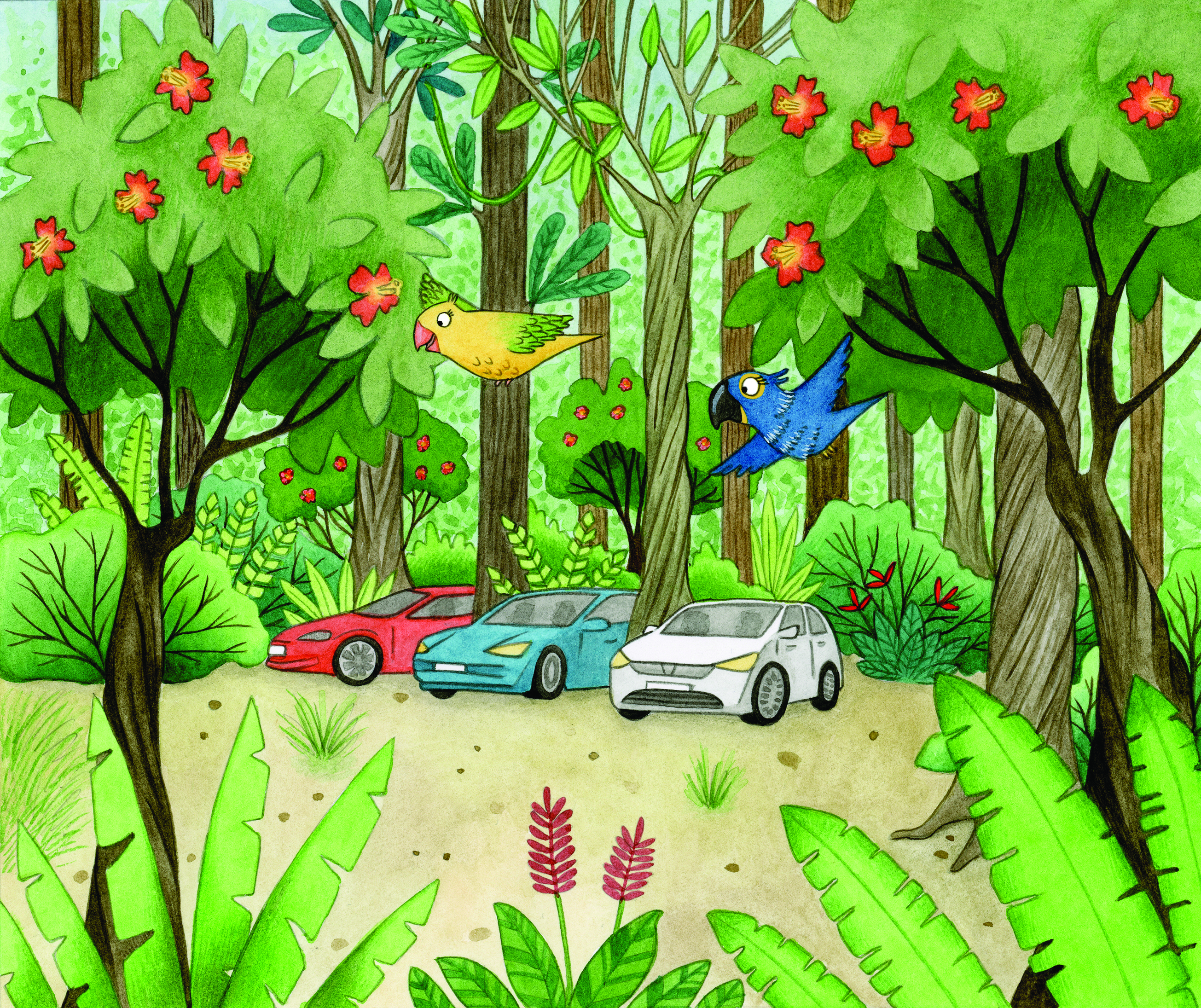 PARROT, PARROT, PARROT, CARPARROT, CARPARROT, CARPARROT, PARROT, PARROT, CARPARROT, FOREST, CAR